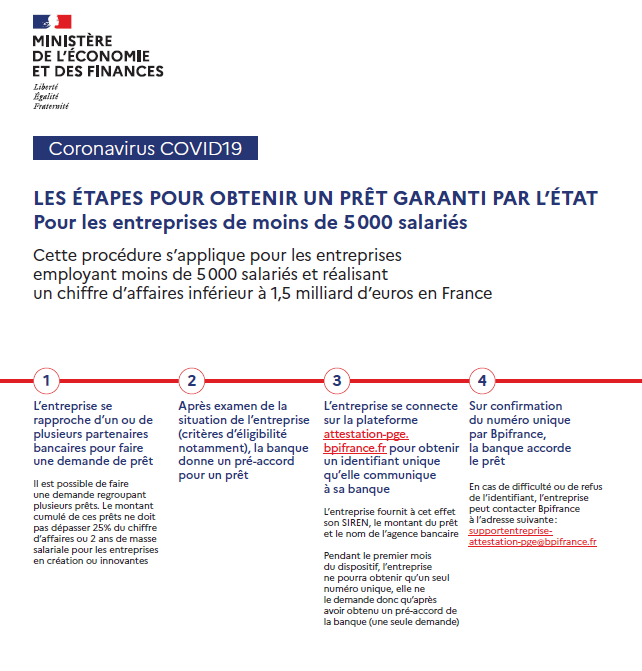 25 mars 2020